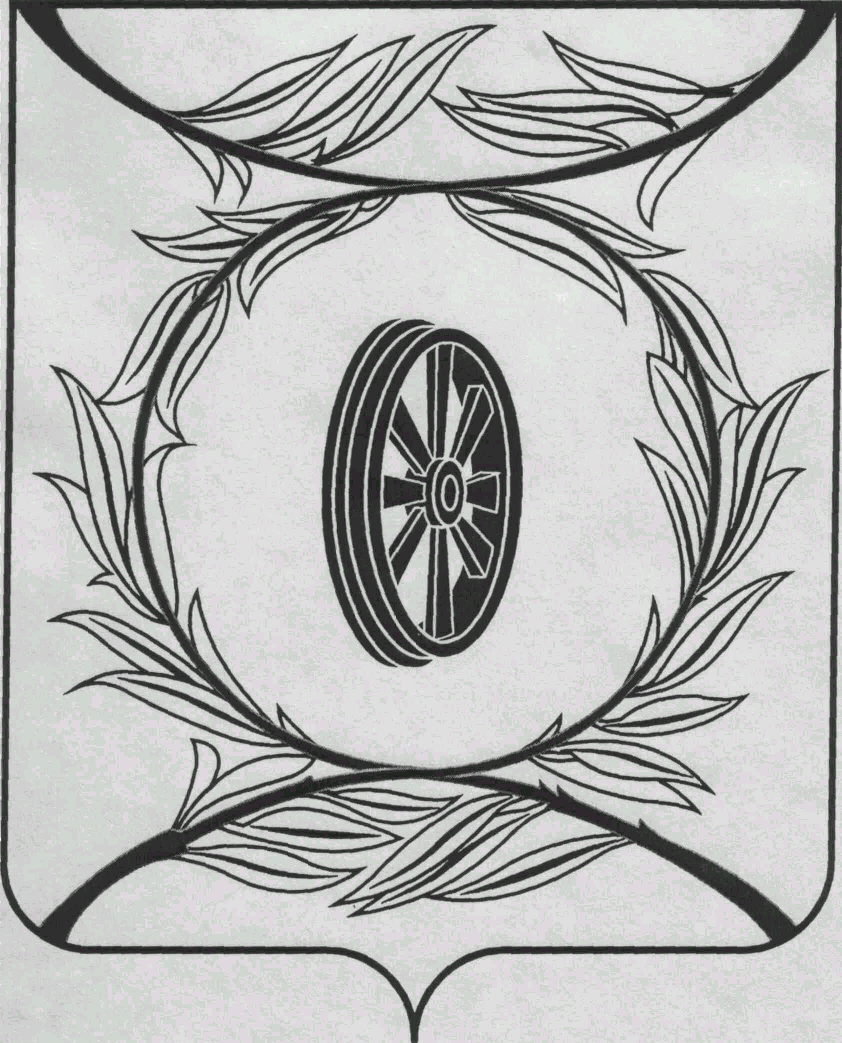                                                      Челябинская область                                СОБРАНИЕ ДЕПУТАТОВ КАРТАЛИНСКОГО МУНИЦИПАЛЬНОГО РАЙОНА РЕШЕНИЕот 27 июня 2024 года  № 623-Н                О присуждении премии Собрания депутатов Карталинского муниципального района работникам физической культуры, спорта и туризма, спортсменам Карталинского муниципального районаС целью повышения престижа профессий, поддержки и поощрения работников в сфере физической культуры, спорта и туризма, за добросовестный и безупречный труд, высокое профессиональное мастерство, создание благоприятных условий для всестороннего развития личности, заслуги в развитии сферы физической культуры, спорта и туризма Карталинского муниципального района, в соответствии с решением Собрания депутатов Карталинского муниципального района от 29 сентября 2022 года № 339  «Об утверждении Положения о премиях Собрания депутатов Карталинского муниципального района», Собрание депутатов Карталинского муниципального района РЕШАЕТ:1. Присудить премию Собрания депутатов Карталинского муниципального района работникам физической культуры, спорта и туризма  Карталинского муниципального района в размере 10000 рублей каждому:- Ульянову Евгению Юрьевичу – тренеру-преподавателю муниципального бюджетного учреждения дополнительного образования «Спортивная школа Эверест»;- Петрюку Александру Васильевичу – методисту муниципального казенного учреждения «Централизованная клубная система» Анненского сельского поселения.2. Разместить настоящее решение в сетевом издании «Карталинский муниципальный район» (http://www.kartalyraion.ru, регистрация в качестве сетевого издания: ЭЛ № ФС 77-77415 от 17.12.2019).Председатель Собрания депутатовКарталинского муниципального района                                       Е.Н. Слинкин